Формирующее оценивание как способдостижения образовательных результатовОтметка, которой приписывается невинная роль простого отражения и фиксатора результатов оценивания, на практике становится для ребенка источником радости или серьезных потрясений. ... К сожалению, в традиционной школе на процесс оценивания не влияет и качество ...         Амонашвили Ш.АСовременная система оценивания предполагает возможные формы ее применения. Однако учителя продолжают использовать пятибальную систему, которая в нашей стране появилась еще в девятнадцатом веке. Консервативность в данном случае обусловлена двумя факторами. Во-первых, привыкание  к данной системе со стороны участников образовательного процесса:  не требуется лишний раз объяснять, что означает та или иная оценка, поскольку эти оценки получали и родители и деды современных учеников. Во-вторых, регламентация  системы оценивания локальными актами образовательных учреждений, которые зачастую копируют положение о пятибальной оценке. Следует добавить, что все участники образовательного процесса часто подвергают критике подобную систему оценивания. При этом нормативные документы позволяют нам ее модернизировать. Исходя из вышесказанного, я ставлю цель своей работы Реализация  формирующего оценивания как способ достижения образовательных результатов.Для реализации цели необходимо поставить и достичь следующие задачи:Охарактеризовать систему оценивания в современной российской школеОписать систему оценивания применяемой мною на преподаваемых урокахСделать вывод о формировании у учащихся учебных навыков и устойчивой мотивации  в обученииВ процессе выполнения работы мною будут использованы правовые документы, информационные ресурсы. Мотивацией к формированию моей темы послужил труд А. Гина «Приемы педагогической техники». Более подробно источники изложены в списке литературы.           Согласно требованиям ФГОС оценивание на уроке должно не только служить мониторингом знаний учащихся, но и мотивировать их на достижение высоких образовательных результатов. Как известно в российской школе действует пятибальная система оценивания знаний. Она берет свои истоки с 1846 года. С приходом к власти большевистского правительства оценочная система была отменена. В 1944 году пятибальную систему оценивания знаний вновь вернули. Согласно   постановлению Совета народных комиссаров РСФСР № 18 от 10 января 1944 года  и до наших дней оценивание знаний рекомендуется проводить следующим образом:Подобная система оценивания, по мнению ряда экспертов  и видных деятелей образования не позволяет объективно оценить ученика, из за чего может потеряться устойчивая мотивация к обучению. В своем труде «Приемы педагогической техники» А.Гин рекомендует учителям использовать иные формы оценивания помимо пятибальной оценочной системы. ФГОС второго поколения содержит следующие требования оценивания: Комплексный подход к оценке образовательных достижений реализуется путем1.оценки трех групп результатов: предметных, личностных, метапредметных (регулятивных, коммуникативных и познавательных универсальных учебных действий);2.использования комплекса оценочных процедур (стартовой, текущей, тематической, промежуточной) как основы для оценки динамики индивидуальных образовательных достижений (индивидуального прогресса) и для итоговой оценки;3.использования контекстной информации (об особенностях обучающихся, условиях и процессе обучения и др.) для интерпретации полученных результатов в целях управления качеством образования;4. использования разнообразных методов и форм оценки, взаимно дополняющих друг друга             Однако локальные акты учебных организаций ставят необходимость использования пятибальной системы. Как учитель, работающий в школе двенадцать  лет, хочу добавить, что подобная система часто рождает вопросы у учеников об объективности выставления оценки, что могло приводить к возникновению конфликтов, поэтому я попытался модернизировать имеющуюся систему оценивания. Предлагаемая мною система содержит шкалу перевода баллов в оценки: С подобной шкалой ознакомлены все мои учащиеся. На устный опрос я вывожу трех учеников, каждому из которых предстоит ответить на три круга вопросов. В одном круге ученик отвечает на два вопроса каждый из которых при абсолютно правильном ответе оценивается в 50 баллов (итого сто баллов в круге). Представим, что ученик не только правильно отвечал на вопросы, но и дополнял ответы других . Тогда он получает дополнительные баллы т.е балл заработанный учеником может выйти за пределы 300 баллов. Оценивание, как правило, произвожу коллегиально, делегируя полномочия, одному из представителей класса и оцениваем учеников мы вместе. Таким образом, взаимооценивание  позволяет объективно оценить в дальнейшем себя. Полученный балл учащимися оглашается и отвечающий уже в процессе работы возле доски стремится увеличить балл, больше отвечать и дополнять. Это позволяет удерживать мотивацию учащихся  к процессу обучения. Схематично систему оценивания в среднем и старшем звене  можно представить следующим образом в таблице ( Приложение 1): 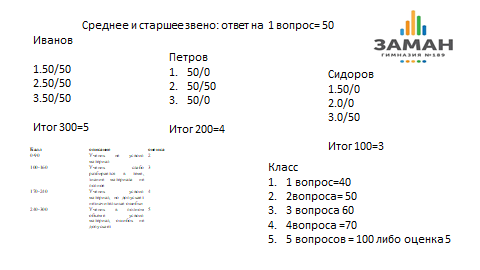 В младшем звене я преподаю окружающий мир (блок история). Для удобства учащихся я применяю знаковую систему, где правильный ответ оценивается галочкой. Учащийся получает оценку в зависимости от набранного количества данных знаков: 3 галочки – 3 (оценка три), 4 галочки- 4 ( оценка четыре), 5-6 галочек -5 (оценка пять, отлично). Данная система также представлена в таблице (Приложение 2). 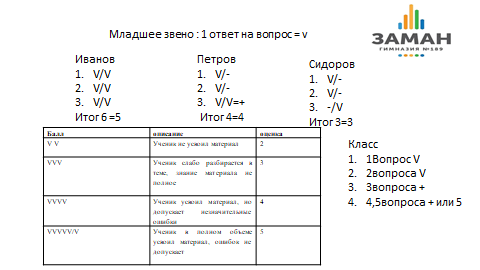 Подобная система позволила сформировать устойчивую мотивацию к предмету, что выразилось улучшении предметных образовательных результатов об этом свидетельствует повышение качества знаний, их участия в олимпиадах интеллектуальных предметных конкурсах иконференциях (Приложение 3). Метапредметные результаты выразились  в распространении учащимися данной бальной системы на иных учебных дисциплинах а также более объективной оценки себя как в урочной  так и внеурочной деятельности. Бальная система оценивания формирует целый спектр учебных навыков,  таких как взаимооценка, самооценка, внимательность и ответственность перед собой и классом. Так у учащихся улучшаются личностные образовательные результаты.В завершении работы можно сделать следующие выводы:Применяемая в школах система оценивания далека от современных реалий образования, она не формирует устойчивой мотивации к обучениюПрименяемая мной бальная система оценивания позволяет формировать устойчивую мотивацию к предметам. В гимназии 189 «Заман» я работаю второй год из двенадцати лет общего педагогического  стажа однако процент качества знаний предмета растет ,что свидетельствует о повышении мотивации к учебеБальная система оценивания формирует целый спектр учебных навыков,  таких как взаимооценка, самооценка, внимательность и ответственность перед собой и классом.Бальная форма оценивания была апробирована мной во время участия в конкурсе профессионального мастерства «Лучший учитель года г. Казани в 2014 г»,(Приложение 4,) где я стал лауреатом. Транслирование опыта было осуществлено через участие в фестивале методических идей в Нефтегорске 2018 г. , а также в публикации журнала «Магариф» 2021г.( Приложение 5)Список использованных информационных источников.«Приемы педагогической техники» А.Гин. М-Вита-Пресс, 1999.Приказ Минпросвещения России от 31.05.2021 N 287 (ред. от 18.07.2022) "Об утверждении федерального государственного образовательного стандарта основного общего образования" (Зарегистрировано в Минюсте России 05.07.2021 N 64101)Положение о формах, периодичности текущего контроля успеваемости Гимназии 189 «Заман»Методических рекомендаций. Особенности преподавания учебных предметов. «История» и «Обществознание». 2021 – 2022 г.Оценка описание5Отлично. Балл «5» ставится в случае, когда учащийся исчерпывающе знает весь программный материал, отлично понимает и прочно усвоил его. На вопросы (в пределах программы) дает правильные, сознательные и уверенные ответы. В различных практических заданиях умеет самостоятельно пользоваться полученными знаниями. В устных ответах и письменных работах пользуется литературно правильным языком и не допускает ошибок.4Хорошо. Балл «4» ставится в случае, когда учащийся знает весь требуемый программой материал, хорошо понимает и прочно усвоил его. На вопросы (в пределах программы) отвечает без затруднений. Умеет применять полученные знания в практических заданиях. В устных ответах пользуется литературным языком и не делает грубых ошибок. В письменных работах допускает только незначительные ошибки.3Удовлетворительно. Балл «3» ставится в случае, когда у учащегося обнаруживается знание основного программного учебного материала. При применении знаний на практике испытывает некоторые затруднения и преодолевает их с небольшой помощью учителя. В устных ответах допускает ошибки при изложении материала и в построении речи. В письменных работах делает ошибки.2Неудовлетворительно. Балл «2» ставится в случае, когда у ученика обнаруживается незнание большой части программного материала, отвечает, как правило, лишь при помощи наводящих вопросов учителя, неуверенно. В письменных работах допускает частые и грубые ошибкиБаллописаниеоценка0-90Ученик не усвоил материал2100-160Ученик слабо разбирается в теме, знание материала не полное3170-240Ученик усвоил материал, но допускает незначительные ошибки4240-300Ученик в полном объеме усвоил материал, ошибок не допускает5